安庆一中公开招聘、选调教师资格初审情况公告编辑日期：2021-2-10  来源：安庆第一中学  作者：管理员    阅读次数：715次   [ 关 闭 ]根据《安徽省安庆市第一中学面向高校公开招聘2021届优秀毕业生公告》《安庆一中面向全国公开选调优秀高中教师公告》，市教体局、市委编办、市人社局、市纪委监委驻市教体局纪检组、安庆一中联合组成资格审查小组，对在规定时间内提交报名材料人员进行了资格初审。经报安庆一中教师招聘、选调工作领导小组研究同意，现将资格初审通过名单予以公布：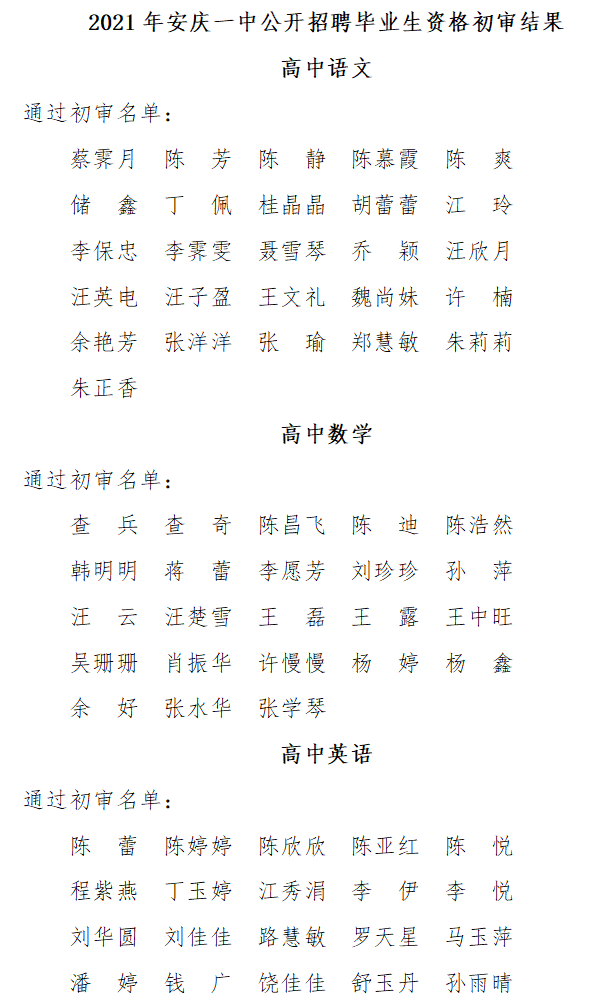 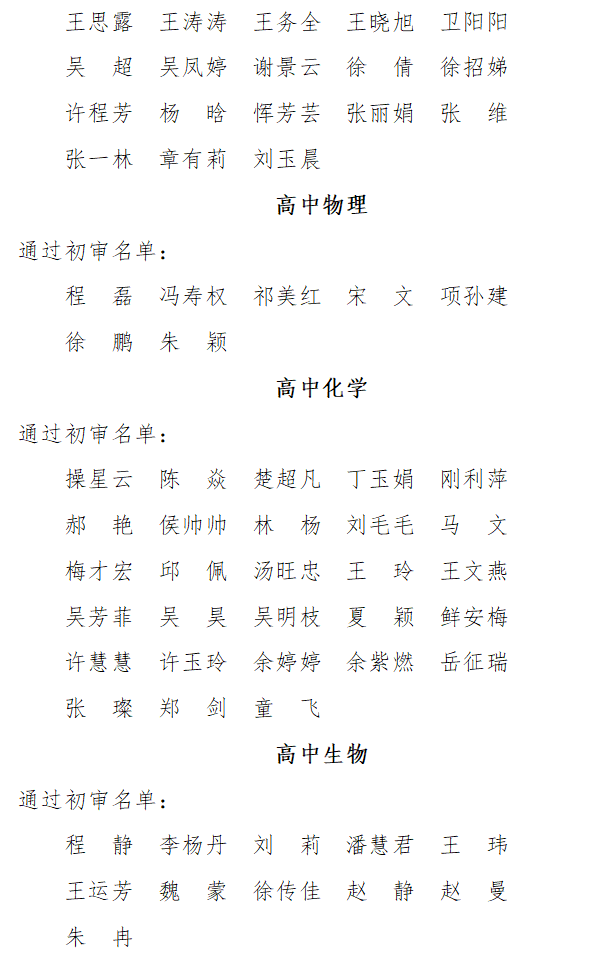 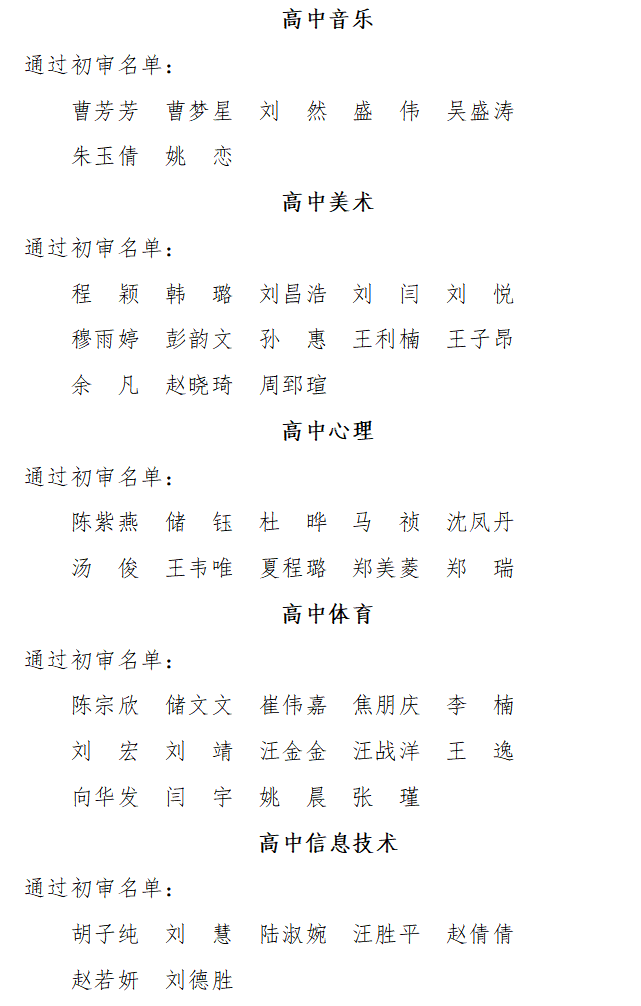 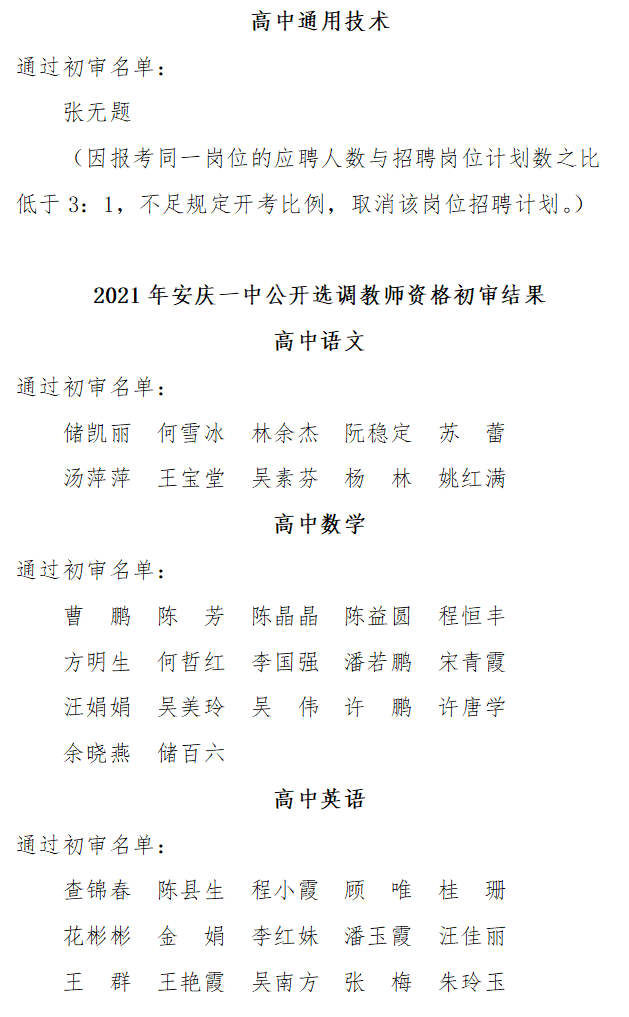 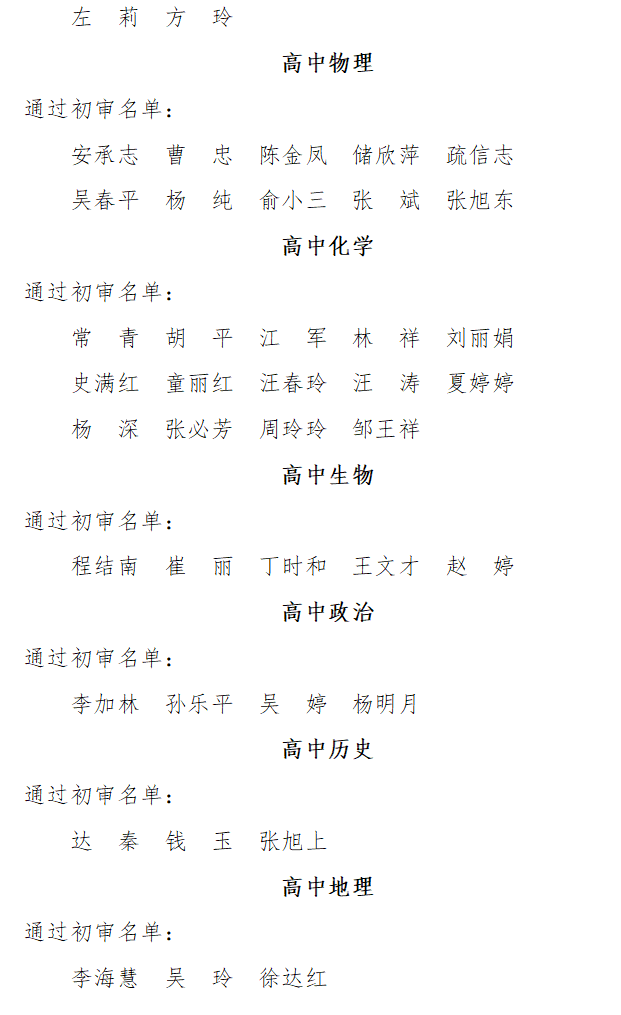 